附件3.教务系统教学院长审核操作说明一、总体说明教学院长审核公选课分为新开课程审核和课程任课资格审核：新开课程审核主要是审核该课程是否可以开设，主要审核教师提交上来的课程大纲等内容，具体操作见流程一。课程任课资格审核是审核教师是否可以承担该课程，主要审核该教师是否具备课程的任课资格，该课程的教学任务是否与分院工作安排有冲动等，具体操作见流程二。二、具体操作流程（一）流程一：新开课程审核登录教务系统，将角色切换为“教学院长”。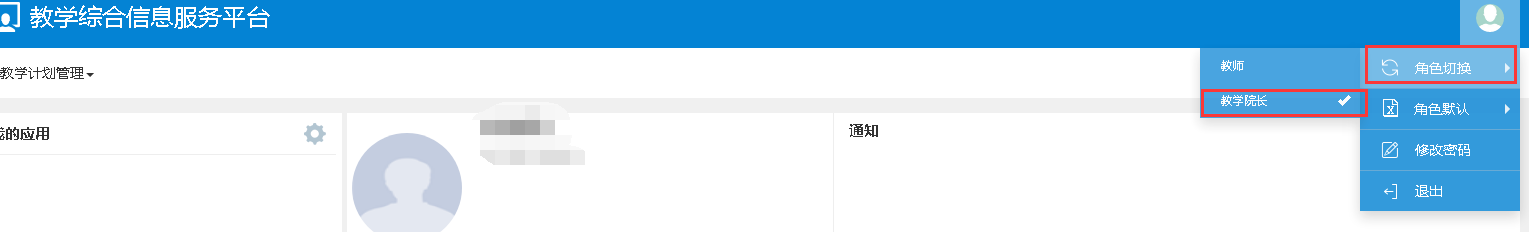 在教学计划管理→课程库管理→教师通识课程审核。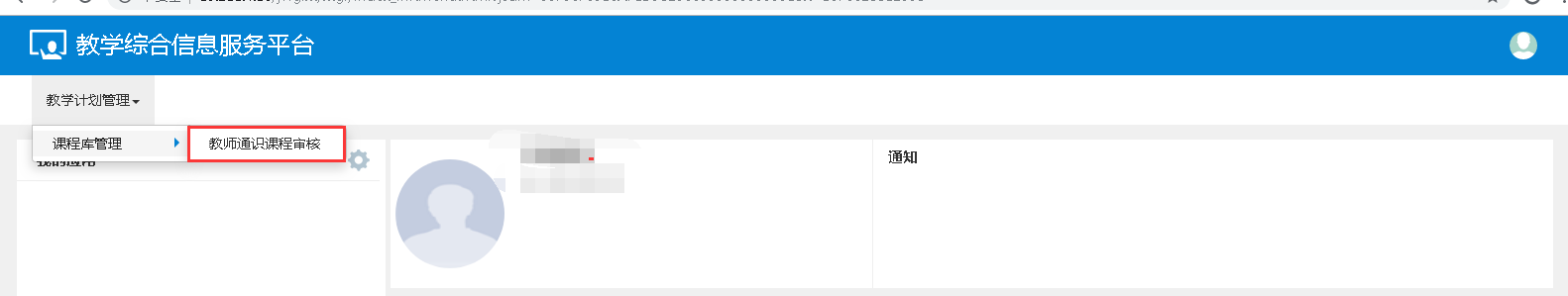 打开审核页面，勾选要审核的课程，点击右上角的审核按钮。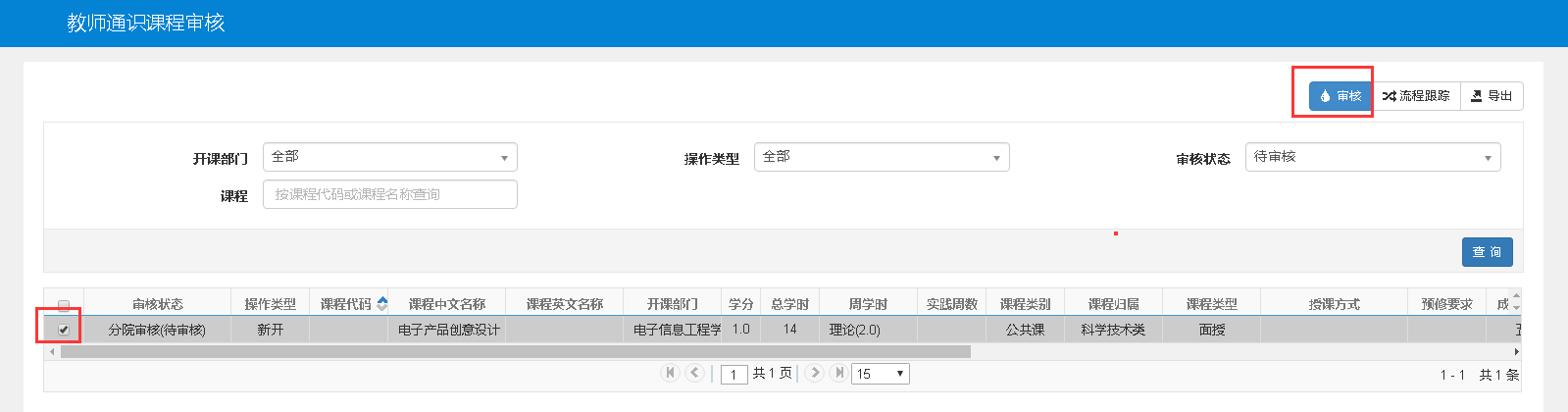 在弹出的页面中对各项内容进行审核。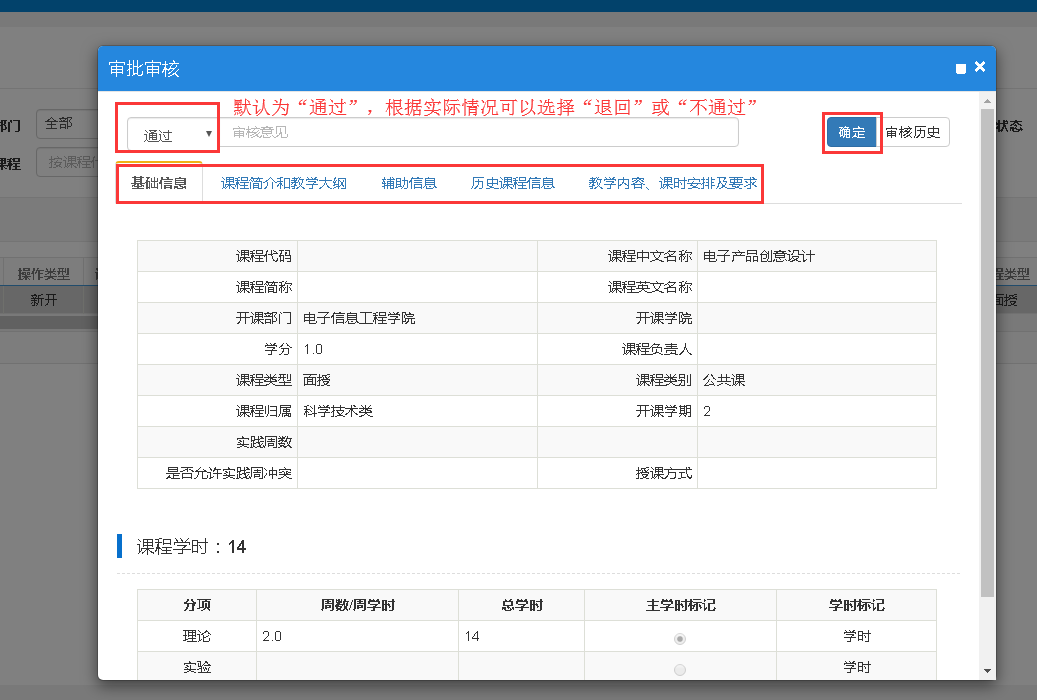 （二）流程二：课程任课资格审核登录教务系统，将角色切换为“教学院长”。在教学计划管理→课程组管理→课程任课资格审核。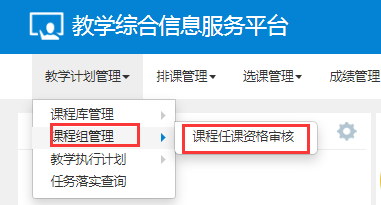 打开审核页面，勾选要审核的课程，点击右上角的审核按钮。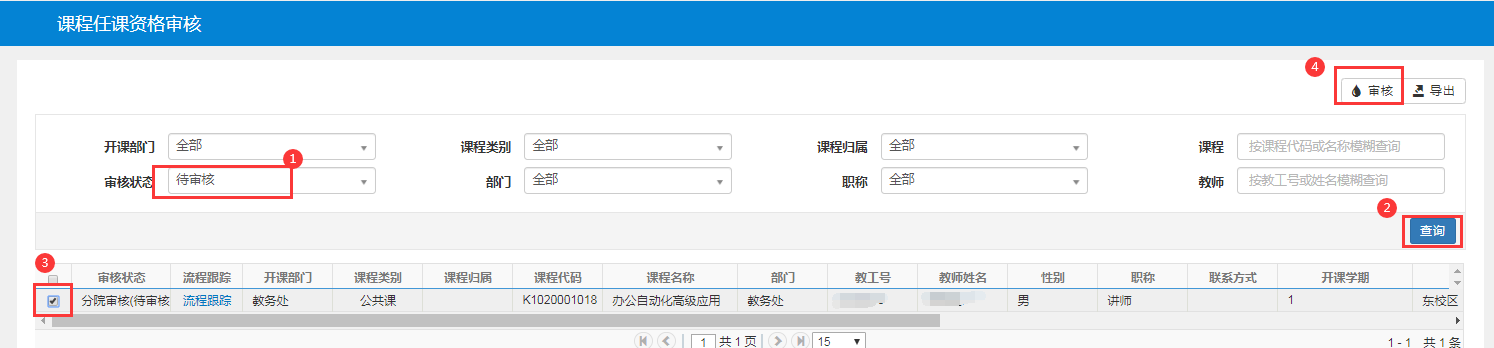 在弹出的页面进行审核。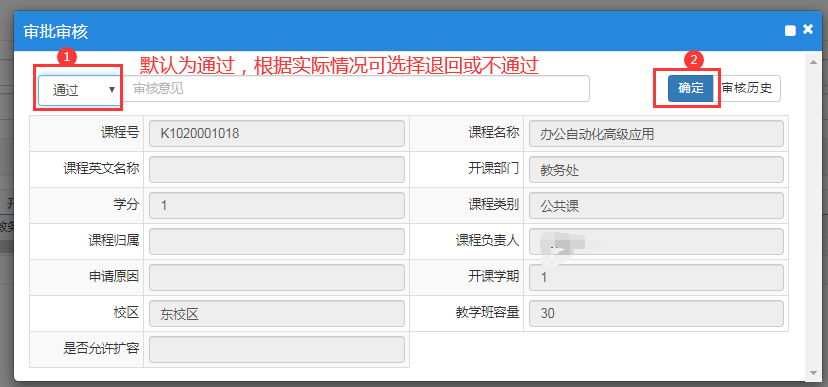 